25.05.-29.05.2020Dzień dobry, tak jak ostatnio nadal powtarzamy, tym razem słownictwo z zakresu tematów związanych z pogodą, miesiącami, poram roku. Na pewno przyda się Wam zeszyt, gdyż w nim znajdziecie większość słówek.                                                    StundeThema: Das Wetter. Pogoda.Proszę o powtórzenie podstawowych słów i zwrotów związanych z pogodą.  die Sonne- słońce  (zone)           Die Sonne scheint.- Świeci słońce. (di zone szajnt)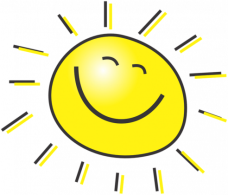  der Regen- deszcz (rejgen)            Es regnet. Pada deszcz. (es rejgnet)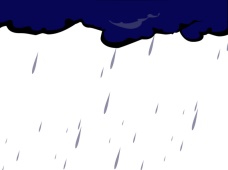  der Schee – śnieg (sznej)                      Es schneit. Pada śnieg. (es sznajt)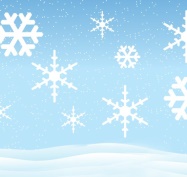 der Wind- wiatr                                    Es ist windig. Jest wietrznie. (es ist windiś)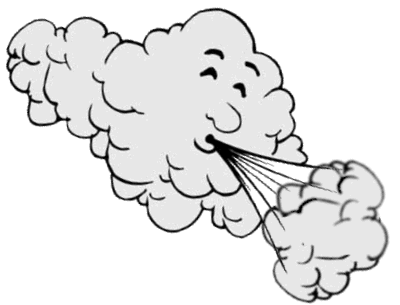  die Wolke- chmura                        Es ist wolkig. Jest pochmurno. (es ist wolkiś)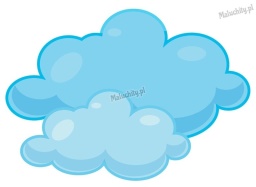  Es ist kalt. – Jest zimno.Es ist warm. –Jest ciepło.Es ist heiß. – Jest gorąco.Es blitzt. – Błyska się.Es donnert.-Grzmi.Nazwy miesięcy – powtórzenie.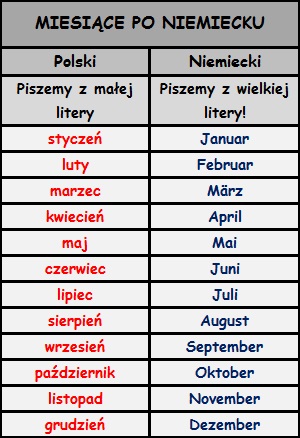  Jahreszeiten.Pory roku-powtórzeie.Frühling- wiosnaSommer- latoHerbst- jesieńWinter- zima